OPIS PREDMETU ZÁKAZKY, TECHNICKÉ POŽIADAVKYVymedzenie predmetu zákazkyPredmetom zákazky je zabezpečenie dodávky pulóvrov pre príslušníkov Hasičského a záchranného zboru, ktoré sú výstrojnou súčasťou služobnej rovnošaty vzor 2, v ktorom vykonáva príslušník štátnu službu.Predpokladané množstvo predmetu zákazky Jednotka množstva: 1 kus (ks)Predpokladaný počet dodaných ks počas trvania rámcovej dohody: 7 000 ks, pričom v prvom roku plnenia rámcovej dohody verejný obstarávateľ predpokladá nakúpiť 4 000 ks a v druhom roku plnenia rámcovej dohody predpokladá nakúpiť 3 000 ks.Veľkostný sortiment tovaru bude uvedený v objednávkach vystavených na základe uzavretej rámcovej dohody.Súčasťou dodávky je doprava predmetu zákazky do miesta dodania/plnenia, ktorým je: Ministerstvo vnútra SR, Ústredný sklad, Príboj 560, 976 13 Slovenská Ľupča.Špecifikácia predmetu zákazky3.1 Minimálna technická špecifikácia predmetu zákazky 3.2 Min. technická špecifikácia základného materiálu3.3 Min. technická špecifikácia doplnkového materiálu3.4Ďalšie požiadavky na predmet zákazkyVšetky hodnotené parametre musia byť uvedené v protokoloch o vykonaní akreditovaných skúšok vydaných akreditovaným skúšobným laboratóriom; pokiaľ v nich nebudú uvedené alebo nebudú vyhovovať požadovaným hodnotám, ponuka uchádzača nebude spĺňať požiadavky na predmet zákazky.Posúdenie splnenia požiadaviek na predmet zákazky vykoná komisia na vyhodnotenie ponúk na základe vlastného návrhu plnenia predmetu zákazky, predloženého uchádzačom v ponuke, v súlade so súťažnými podkladmi a v súlade so vzorkami a protokolmi o vykonaní akreditovaných skúšok vydaných akreditovaným skúšobným laboratóriom.Verejný obstarávateľ bude hodnotiť, či predložené požadované vzorky zodpovedajú Opisu predmetu zákazky, technickým parametrom podľa týchto súťažných podkladov. Vzorky, ktorých vyhotovenie nebude zodpovedať požiadavkám uvedeným v Opise predmetu zákazky, technickým parametrom podľa týchto súťažných podkladov, budú posúdené ako nevyhovujúce (nespĺňajúce požiadavky verejného obstarávateľa na požadovaný predmet zákazky) a ponuka uchádzača, ktorý predloží takéto vzorky, bude z predmetného verejného obstarávania vylúčená.U predložených vzoriek bude hodnotená tabuľka požadovaných hodnôt jednotlivých parametrov (podľa tohto Opisu predmetu zákazky, technických parametrov). Hodnotený parameter musí byť uvedený v protokole o vykonaní akreditovaných skúšok.  Predložené vzorky musia zodpovedať  popisu verejného obstarávateľa (podľa tohto Opisu predmetu zákazky, technických parametrov).3.5Ďalšie  požiadavky verejného obstarávateľa:Verejný obstarávateľ požaduje v rámci ponuky predložiť: 3.5.1   1 ks bezplatnej vzorky, t.j. 1ks pulóvra veľkosti L,3.5.2    platný certifikát OEKO-TEX® Standard 100 podľa prílohy 4 alebo 6, výrobková trieda 1 alebo 2 základného (pleteniny) a doplnkového(kepra) materiálu 
            predmetu zákazky od výrobcu materiálu3.5.3    protokol o vykonaných skúškach z akreditovaného skúšobného laboratória v súlade s požiadavkami čl. 7.8 normy EN ISO/IEC 17025:2017. Všetky skúšky 
musia byť akreditované a protokoly o skúškach musia obsahovať všetky údaje, ktoré sú uvedené v príslušnej skúšobnej norme3.5.4    materiálové listy základného (pleteniny) a doplnkového(kepra) materiálu predmetu zákazky od výrobcu  materiálu. Materiálový list musí obsahovať meno 
a adresu výrobcu, telefónne číslo, e-mailovú adresu, adresu webovej stránky, dátum vydania a musí byť podpísaný a opečiatkovaný výrobcom materiálu.Ak v týchto súťažných podkladoch alebo v ktorejkoľvek dokumentácii poskytnutej verejným obstarávateľom v rámci tohto verejného obstarávania v lehote na predkladanie ponúk, technické alebo technologické požiadavky odkazujú na konkrétneho výrobcu, výrobný postup, značku, patent, typ, krajinu, oblasť alebo miesto pôvodu alebo výroby, verejný obstarávateľ umožňuje predloženie ponuky s ekvivalentným riešením. Pre účely tejto zákazky bude verejný obstarávateľ akceptovať také ponúknuté riešenie uchádzača ako ekvivalent, ktoré bude spĺňať úžitkové, prevádzkové a funkčné charakteristiky, pri zabezpečení požadovaného účelu plnenia a bude spĺňať resp. sa ním dosiahne rovnaká alebo vyššia výkonnostná úroveň v porovnaní s verejným obstarávateľom požadovanými parametrami.Príloha: Príloha A. Fotografia predmetu zákazkyPožadovaná min. technická špecifikácia, parametre a funkcionality určené verejným obstarávateľomVlastný návrh plnenia predmetu zákazky uchádzača(Ponuka predávajúceho)Pulóver tmavomodrej farby pre príslušníkov Hasičského a záchranného zboru, ktorý je vyhotovený zo základného materiálu obsahujúceho 50% vlna a 50% akryl, v obojlícnej spevnenej väzbe.     Rovného strihu s dlhým rukávom. Dolný okraj trupu a rukávov je ukončený pružným patentom výšky cca 8 cm obojlícnou rebrovanou pleteninou 2:1.Pulóver má výstrih riešený do tvaru písmena "V", v priekrčníku je naretiazkovaný dvojitý pružný lem výšky cca 2x3 cmPulóver má v ramennej časti predných a zadných dielov a v zadnej časti rukávov spevnenie z tkaniny keprovej väzby zloženia obsahujúcim65 % PES/ 35 % bavlna identickej farby ako základný materiál.Spevnenie v plecnej časti má šírku cca 12 cm od šva všitia rukávov, do hĺbky cca 14 cm zvisle na prednom aj zadnom diely, hĺbka cca 12 cm vo šve všitia rukávov.Spevnenie na zadnej časti rukáva je našité v ukončení patentu šírky cca 10 cm, rozširujúcej sa smerom hore do šírky cca 14 cm, výška spevnenia cca 30 cmSpevnenie sa ďalej stupňuje podľa jednotlivých veľkostí.V pravej časti predného dielu je našitý suchý zips (plyš) veľkosti 105 x 50 mm, v rohoch musí byť zaoblený, ktorý slúži na upevnenie hodnosti. Suchý zips je vo farbe základného materiálu. Na ľavom rukáve cca 15 cm od vrcholu hlavice rukáva je našitý vyšívaný rukávový znak výšky 8,5 cm po obvode dvojnitným viazaným stehom.Montážne švy sú zhotovované na 1-ihlovom stroji s trojnitným viazaným stehom.Pulóver má plecné švy zošité s podložením úpletovej pásky.ParameterSkúšobná metódaTechnická špecifikácia Vlastný návrh plnenia predmetu zákazky uchádzača(Ponuka predávajúceho)1.Materiálové zloženieVlna AkrylPríloha VIII Nariadenia Európskeho parlamentu a Rady (EÚ) č. 1007/2011 alebo normy rady EN ISO 183350%  ± 3% 50%  ± 3%2.FarbaTmavomodrá PANTONE19-4013 TPXEN ISO 20105-A02:1994min. 4 sivej stupnice3.Väzba - základný materiál- patent a golierEN 80 0020  alebo ekvivalentobojlícna spevnenáobojlícna rebrová pletenina  2:2 4.Stálofarebnosť v praní pri 40 °C- zmena odtieňa- zapustenie sprievodných tkanínEN ISO 105-C06:2010min. 4-5 stupeň sivej stupnicemin. 4 stupeň sivej stupnice5.Zmena rozmerov pri praní pri teplote 40°C - hotový výrobok (v % v oboch smeroch)EN ISO 6330:2021EN ISO 5077:2008EN ISO 3759:2011+/- 5% max6.Stálofarebnosť v alkalickom pote- zmena odtieňa- zapustenieStálofarebnosť v  kyslom pote- zmena odtieňa- zapustenieEN ISO 105-E04_2013min. 4 stupeň sivej stupnicemin. 4 stupeň sivej stupnicemin. 4 stupeň sivej stupnicemin. 4 stupeň sivej stupnice7.Stálofarebnosť pri otere- za sucha- za mokraEN ISO 105-X12:2016min. 4 stupeň sivej stupnicemin. 3-4 stupeň sivej stupnice8.Hustota riadkov /stĺpcov na 10 cmEN 12 127 alebo ekvivalent45/31 +/- 3 riadky/ stĺpce9.Plošná hmotnosťEN 12 127 alebo ekvivalent400g/m2 +/- 3%ParameterSkúšobná metódaTechnická špecifikácia 1.Materiálové zloženiePolyester
BavlnaPríloha VIII Nariadenia Európskeho parlamentu a Rady (EÚ) č. 1007/2011 alebo normy rady EN ISO 183365% ± 3% 35% ± 3%2.FarbaTmavomodrá PANTONE19-4013 TPXEN ISO 20105-A02:1994min. 4 stupeň sivej stupnice3.Väzba EN 80 0020 STN 80 0021 STN ISO 3572keper4.Počet nití na 1 cm- osnova- útokEN ISO 7211-2:1992 alebo ekvivalent45 +/-1 22 +/-15.Pevnosť v ľahu - osnova- útokISO 13 934-2:20141 200 N700 N6.Odolnosť proti oderu metódou Martindale- za suchaEN ISO 12 947-2:2016, tlak 12 kPamin. 25 000 cyklov7.Zmena rozmerov pri praní pri teplote 40°C - hotový výrobok (v % v oboch smeroch)EN ISO 6330:2021EN ISO 5077:2008EN ISO 3759:2011+/- 5% max8.Stálofarebnosť v alkalickom pote- zmena odtieňa- zapustenieStálofarebnosť v  kyslom pote- zmena odtieňa- zapustenieEN ISO 105-E04_2013min. 4 stupeň sivej stupnicemin. 4 stupeň sivej stupnicemin. 4 stupeň sivej stupnicemin. 4 stupeň sivej stupnice9.Stálofarebnosť pri otere- za sucha- za mokraEN ISO 105-X12:2016min. 4 stupeň sivej stupnicemin. 3-4 stupeň sivej stupnice10.Plošná hmotnosť EN 12 127 alebo ekvivalent250g/m2 +/- 3-4%ParameterSkúšobná metóda1.Rukávový znak na pulóverZnak Hasičského a záchranného zboru je osemhranného tvaru s rozmermi 8,5 x 8,5 cm. Po obvode je znak lemovaný dvoma čiarami - z vonkajšej strany hrubšou čiarou zlatej farby a z vnútornej strany tenšou čiarou čiernej farby. Vo vnútri znaku je na modrom podklade v polkruhu v jednom riadku v hornej časti veľkými písmenami nápis HASičský a záchranný ZBOR zlatej farby a v dolnej časti v polkruhu veľkými písmenami nápis SLOVENSKÁ  REPUBLIKA červenej farby. V strede znaku na zlatom podklade je umiestnený štátny znak Slovenskej republiky. Štátny znak je olemovaný dvoma čiarami, z vonkajšej strany tenkou čiarou čiernej farby a z vnútornej strany hrubšou čiarou zlatej farby. Pod štátnym znakom sú prekrížené hasičské symboly sivej farby, a to hasičská sekerka a prúdnica olemovaná tenkou čiernou čiarou. Nad štátnym znakom je umiestnená hasičská prilba v čierno-bielom vyhotovení.Základný materiál – technická tkanina, väzba pozdĺžny rips, 2x spevnený, hmotnosť 130g/m² ± 5%, farba podľa predlohy nižšieFilc – 100% PES, hmotnosť 195g/m² ± 5%Vystužovací materiál – 100% PES, hmotnosť 50g/m² ± 5%Vyšívacie nite – 100% viskóza, jemnosť nite 120D/2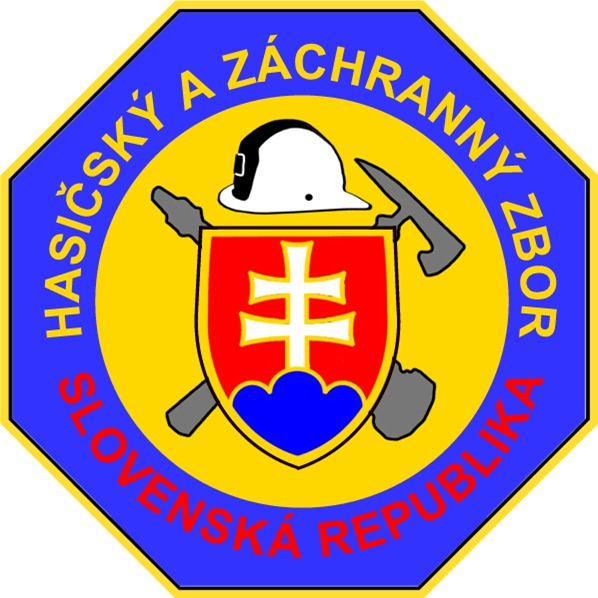 2.Značenie výrobkovkaždý výrobok je označený etiketou, ktorá je všitá 
z vnútornej strany pulóvra a obsahuje údaje: - názov výrobcu, - veľkosť - zloženie materiálu - rok výroby - symboly na ošetrovanie a to, symbol prania, symbol bielenia, symbol sušenia, symbol žehlenia, symbol profesionálneho čistenia3. Veľkostný sortimentXS, S, M, L, XL, XXL, XXXL  4.Balenie- zložené pulóvre sa vkladajú do číreho PE vrecka, ktoré je uzatvorené a balia sa po 10 ks proti sebe do krabice, ktorá sa prelepí páskou- v každom výrobku je vložený návod na ošetrovanie a údržbu výrobku- na krabici je uvedený výrobca, názov výrobku, veľkosť, počet kusov a rok výroby.3.6 Veľkostný sortiment v cm (konštrukčné miery pulóvra)3.6 Veľkostný sortiment v cm (konštrukčné miery pulóvra)3.6 Veľkostný sortiment v cm (konštrukčné miery pulóvra)3.6 Veľkostný sortiment v cm (konštrukčné miery pulóvra)3.6 Veľkostný sortiment v cm (konštrukčné miery pulóvra)XSSMLXLXXLXXXLšírka cez prsia42465256606468dĺžka pulóvra64666668696972dĺžka rukáva60626365676868hĺbka prieramku26262728292930priekrčník17171819202021Veľkostný sortiment v cmVeľkostný sortiment v cmXSSMLXLXXLXXXLvýška postavy160-164165-170171-175176-180181-185186-190nad 191obvod hrude82-8586-9596-105106-115116-125126-130nad 130